Технологическая карта урока по ФГОСКласс 7 УчительПогорелова Оксана НиколаевнаТемаБуквы Е и И в приставках НЕ- и НИ- отрицательных наречий.Цели деятельности педагогаПоказать условия выбора на письме буквы Е в приставке НЕ- и буквы И в приставке НИ-;Развивать умение написания НЕ и НИ в наречиях и других частях речи.Тип урокаКомбинированныйПланируемые образовательные результатыПредметные: знать условия выбора букв Е/И в приставках НЕ-/НИ- отрицательных наречий;уметь правильно выбирать и писать буквы Е/И в приставках НЕ/НИ в отрицательных наречиях;графически обозначать условия выбора правильных написаний.Метапредметные: умение осознанно использовать речевые средства в соответствии с задачей коммуникации для выражения своих чувств, мыслей и потребностей, планирования и регуляции своей деятельности;владение устной и письменной речью;умение оценивать правильность выполнения учебной задачи, собственные возможности её решения.Личностные: усвоение традиционных ценностей российского общества;уважительное отношение к родному языку, гордость за него;потребность сохранить чистоту русского языка как явления национальной культуры;стремление к речевому самосовершенствованию.Методы и формы обучения Проблемный метод; деятельностно-практический метод; индивидуальная, групповая, фронтальнаяОбразовательные ресурсыhttp://www.uroki.nethttp://akademius.narod.ru/vibor-rus.htmlhttp://www.zavuch.infohttp://festival.1september.ru/subjectshttp://www.intergu.ruhttp://som.fsio.ru/subject.asp?id=10000192ОборудованиеИнтерактивная доска, компьютер, мультимедийный проекторДемонстрационный материалПрезентация по теме урокаОсновные понятияОрфограмма-букваЭтапы урокаОбучающие и развивающие компоненты, задания и упражненияДеятельность учителяДеятельность учащихсяФормы организации взаимодействия на урокеУниверсальные учебные действияПромежуточный контрольI. Мотивация к учебной деятельности. Актуализация и пробное учебное действие.Воспроизведение ранее изученного, установление преемственных связей прежних и новых знаний и применение их в новых ситуациях. Эвристическая беседа.Создаёт проблемную ситуацию, в которой учащиеся обнаруживают дефицит своих знаний и желание активно преодолевать возникающие противоречия в процессе учебной деятельности (самостоятельно или при незначительной помощи учителя).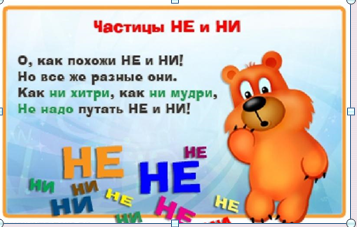 Слайд. 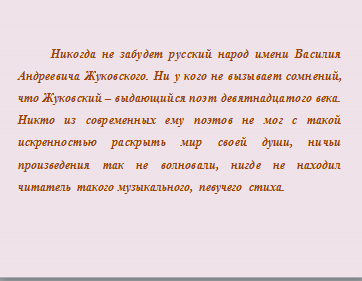 - Прочитайте предложения и скажите, какая повторяющаяся орфограмма встретилась в тексте?(правописание НЕ и НИ)- В словах каких частей речи? (глагол, местоимение, наречие)ЗАДАНИЕ 1.- Выпишите и объясните правописание: 1) глаголов с НЕ (не забудет, не вызывает, не мог, не волновали, не находил);2) местоимений с НЕ/ НИ (ни у кого, никто, ничьи);3) наречий с НЕ/НИ (никогда, нигде).Дополняет ответы учащихся, сопровождает деятельность школьников по освоению орфограмм, подводит к выводу о том, что объяснить правописание наречий с НЕ/НИ затруднительно, так как правило ещё не изучено. Слайд.Осваивают лингвистические термины.Отвечают на вопросы.Строят понятные для партнёра высказывания.Групповая, индивидуальная.Познавательные: выполняют учебно-познавательные действия в материализованной и умственной форме.Регулятивные: Принимают и сохраняют учебную задачу.Коммуникативные:Задают вопросы, слушают и отвечают на вопросы других, формулируют собственные мысли, высказывают и обосновывают свою точку зрения.Устные ответы.Выполнение заданий и упражнений в тетрадях.2.Выявление места и причины затруднения.Эвристическая беседа, ответы на вопросы.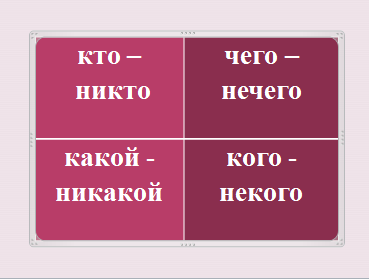 - Ребята, вспомним, как же образуются отрицательные местоимения? (от вопросительных местоимений с помощью приставок НЕ- и НИ-).Изучение материала с 104-105 учебника.ЗАДАНИЕ 2. Слайд.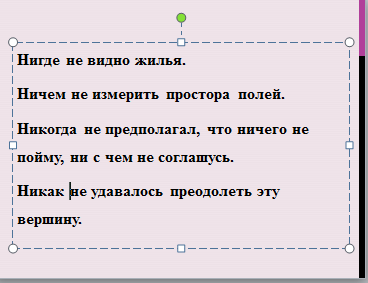 Выпишите в составе словосочетаний сначала местоимения, затем наречия.Нигде не видно жилья.Ничем не измерить простора полей.Никогда не предполагал, что ничего не пойму, ни с чем не соглашусь.Никак не удавалось преодолеть эту вершину.Проверка работы.- Расскажите, в чём сходство между отрицательными местоимениями и отрицательными наречиями?(в способе образования-приставочный)- Что общего в написании НЕ и НИ в отрицательных местоимениях и наречиях?(в выборе букв е/и в приставке)Побуждает к ответу, принимает и проверяет каждый вариант ответа, дополняет, сопровождает деятельность школьников по освоению орфограмм.Формулируют собственные мысли, высказывают и обосновывают свою точку зрения. Обдумывают ответы на вопросы и осознают, что знаний у них недостаточно для полных ответов.Групповая, индивидуальная.Познавательные: делают выводы.Регулятивные: осознают недостаточность своих знаний.Коммуникативные:задают вопросы с целью получения необходимой для решения проблемы информации.Задают вопросы. Устные ответы.3. Целеполагание и построение выхода из затруднения.Беседа по вопросам. Письменная работа, работа с учебником.Формулирует цель учебной деятельности вместе с учащимися, принимающими её на себя. Слайд.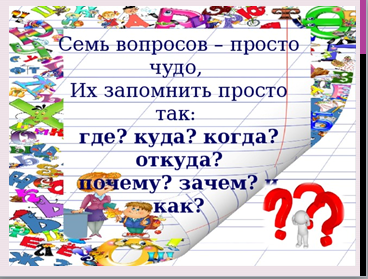 - Образуйте при помощи приставок отрицательные наречия. Какие слова в этом ряду лишние? Почему?Диалог с учителем. Делают выводы, выполняют письменное задание.Фронтальная, индивидуальная.Регулятивные: планируют необходимые действия, операции, действуют по плану.Выполняют упражнения.4.Творческая практическая деятельность по реализации построенного проекта.Подбор своих примеров, иллюстрирующих природу языкового явления, составление связных рассказов об изученных нормах.РАБОТА В ГРУППАХ по карточкам с дифференцированным заданием.- Вставьте пропущенные буквы, раскройте скобки, объясните правописание НЕ/НИ.ЗАДАНИЕ 1.1.Ленивому всё н...когда.2.С горы – далеко, на гору – высоко, лучше н..как.3.Один раз увидев удода, вы н..когда его уже не забудете.4.Хорошие книги н..когда не умирают.5.Успевает всюду тот, кто н..куда не торопится.6.В глуши забытого селенья я н..когда не знала б вас.7.Мне совершенно н..когда было идти гулять.8.Мне н..когда было искать остальных, поезд уже отправлялся.ЗАДАНИЕ 2.1.Мне н..куда идти.2. «Н..куда не уходи», - сказала мама.3.Мне н..где было переночевать.4.В этом доме н..где нет людей.5.Я н..сколько не сожалею о случившемся.6.Я женился н..сколько лет назад.ЗАДАНИЕ 3. 1.Мне н..когда было говорить с тобой.2.Она н..когда так себя не вела.3.Он н..как не соглашался прийти.4.Саша появился н..откуда.5.Нам н..куда было идти.6. Я н..как не мог собраться с мыслями.Принимают участие в работе, отвечают на вопросы.Групповая, индивидуальная.Познавательные:читают и слушают, извлекая нужную информацию, а также самостоятельно находят её в материалах учебников, рабочих тетрадей.Регулятивные:контролируют учебные действия, замечают допущенные ошибки.Коммуникативные:осуществляют совместную деятельность в парах и рабочих группах с учётом конкретных учебно-познавательных задач, умеют задавать вопросы для уточнения последовательности работы.Задают вопросы. Устные ответы.Практическая работа в тетрадях.5.ФизминуткаСлайд. 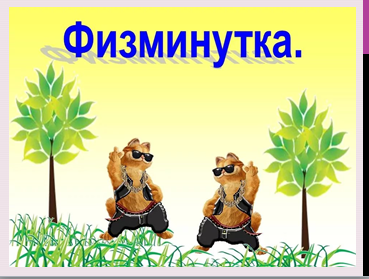 Игра на внимание: ведущий показывает движения, ускоряя темп, все за ним повторяют.Слайд. Игра на внимание: ведущий показывает движения, ускоряя темп, все за ним повторяют.Слайд. Игра на внимание: ведущий показывает движения, ускоряя темп, все за ним повторяют.Слайд. Игра на внимание: ведущий показывает движения, ускоряя темп, все за ним повторяют.Личностные:формируют установку на здоровый и безопасный образ жизни.Выполнение физических упражнений.6.Первичное закрепление с комментированием во внешней речи.Письменная работа.Проверка результатов работы групп, проговаривание правила. Слайд.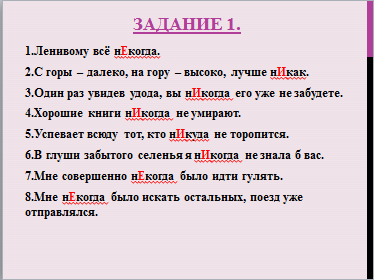 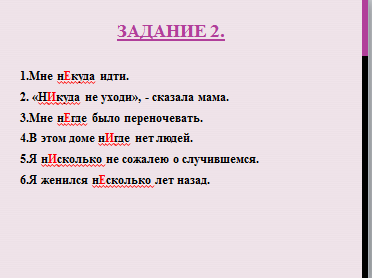 Взаимопроверка выполненной работы с опорой на слайды с ответами.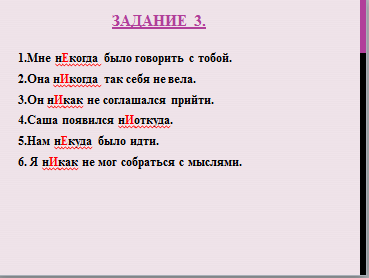 - Сформулируйте правило выбора букв Е/И в приставках НЕ/НИ отрицательных наречий.- Какие графические обозначения используются для обозначения правильности выбора?- Есть ли разница в правописании НЕ/НИ в отрицательных местоимениях и наречиях?Выполняют задание, работают с учебником.Индивидуальная.Регулятивные:адекватно оценивают свои достижения, осознают возникающие трудности, ищут их причины и пути преодоления.Выполнение заданий в тетрадях. Устные ответы.7.Включение в систему знаний и повторение.Обобщение полученных на уроке сведений, оцениваниеВыполнение упражнений 250, 251.Обобщающий тест.А1. В каком слове нет окончания?1) окно;                       3) плотно;2) дефис;                     4) прыгнул.А2. Какое наречие обозначает причину?1) невольно вскрикнула;2) старательно учил;3) бегут вприпрыжку;4) сделал назло.А3. В каком варианте ответа есть речевая ошибка?1)пробежал быстрее всех;2) играй более тише;3) легче пёрышка;4) действовал более настойчиво.А4. В каком варианте ответа есть определительное наречие?1)встретил вчера;2) раздавался вдади;3) немного обузить;4) нарочно утаил.В1. Напишите цифрой количество наречий в предложении.Вдруг отхлынул от сердца испуг ещё скорее, чем прихлынул.С1. Опишите, используя наречия, действия собаки.Отвечают на вопросы. Определяют уровень приобретённых знаний.Индивидуальная, групповая.Познавательные:приобретают умения использовать полученные знания и умения.Регулятивные:оценивают свою работу; исправляют и объясняют ошибки.Коммуникативные:формулируют собственные мысли, высказывают и обосновывают свою точку зрения.Оценивание учащихся за работу на уроке.8.Подведение итогов. Рефлексия учебной деятельности.- Чему был посвящен урок? - В чем суть правописания приставки НЕ/НИ? - Какие затруднения вы испытали? -Что помогло вам их преодолеть? (Новые знания о применении правила).-Оцените свою деятельность на уроке, пользуясь диагностической картой.Слайд.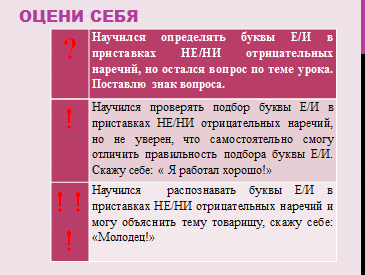 Д/з п.39, упр.252Познавательные:приобретают умения использовать полученные знания и умения;осознанно и произвольно строят речевое высказывание в устной и письменной форме.Регулятивные:оценивают свою работу; исправляют и объясняют ошибки.Коммуникативные:формулируют собственные мысли, высказывают и обосновывают свою точку зрения.